Dodavatel (vlastník, provozovatel)Dodavatel: Sídlo: IČ:Zapsaná:Zastoupená:Bankovní spojení:Kontakty:Smlouvao dodávce vody a o odvádění odpadních vod číslo: 9000519400(dále jen „Smlouva“) uzavřená v souladu s příslušnými ustanoveními zákona č. 274/2001 Sb.,o vodovodech a kanalizacích pro veřejnou potřebu (dále jen „zákon“) mezi smluvními stranami.I. Smluvní stranydále jen "dodavatel"   Vodovody a kanalizace Hlučín, s.r.o.Ostravská 124/18, 74801 Hlučín25914685	DIČ: CZ25914685KS Ostrava, oddíl C, č.sp. 25288Ing. Schimánek Petr - jednateltelefon:		e-mail:	http:		adále jen "odběratel"Odběratel (majitel):IČ:00601837	DIČ: Email: Telefonní kontakt: V případě uzavření smlouvy se třetí stranou (uživatel nemovitosti - plátce faktur) a to na základě zmocnění odběratele - vlastníka nemovistosti zůstává majitel plně zodpovědný za závazky vyplývající ze smlouvy a ručí za všechny pohledávky vzniklé v souvislosti se smluvním vztahem.0005-1940Číslo odběru:Bankovní spojení:  Plátce: Sídlo: Odborné učiliště a Praktická škola,Hlučín,příspěvková organizaceČs.armády 336/4a, Hlučín, 74801II. Místo plnění III. Předmět smlouvy1. Předmětem smlouvy je úprava vztahů, práv a povinností mezi dodavatelem a odběratelem při dodávkách vody z vodovodu pro veřejnou potřebu a při odvádění odpadních vod kanalizací pro veřejnou potřebu. Účelem dodávky vody a odvádění odpadních vod:		dodávky pitné vody a odvádění odpadních vod		dodávka pitné vody		odvádění odpadních vod		odvádění srážkových vod		jinéVlastník vodovodní přípojky:			odběratel			Vlastník kanalizační přípojky:		odběratel					jiný ........................						jiný ........................IV. Množství dodávané vody a odvádění odpadních vod1.	Voda dodávaná:·          Vodovodní přípojkou o profilu 1", materiál Pe·          Limitní množství dodávané vody:				maloodběr - do 5 000 m3/rok							velkoodběr - nad 5 000 m3/rok·          Počet trvale přihlášených osob pro dodávku vody činí dle sdělení odběratele: .......................	Způsob zjišťování množství dodané vodyvodoměrem umístěným v .............................dle směrných čísel roční potřeby vody - výpočet uveden v příloze č. 1 této smlouvyStrana: 1 / 82.	Odvádění odpadních vod:·          Kanalizační přípojkou o profilu ..........................., materiál ...........................·          Počet trvale přihlášených osob pro odvádění odpadních vod činí dle sdělení odběratele: ...........................Odběratel vypouští do kanalizace odpadní vody	ANO předčištěné				lapol		septik		domovní ČOV	NE nepředčištěné	dešťovka na WC (paušál - 10m3/os/rok)	pouze vodu dodanou vodovodem	pouze vodu z jiného zdroje - např. studny	vodu dodanou vodovodem i z jiného zdrojeZpůsob zjišťování množství vypouštěných odpadních vod	dle údajů na vodoměru - v množství dodaném vodovodempouze z jiných zdrojů než z vodovod: studna - měřená měřícím zařízením odběratele, umístěným:..........................pouze z jiných zdrojů než z vodovodu: studna - dle směrných čísel roční potřeby vody výpočet uveden v příloze č. 1 této smlouvy	dle údajů vodoměru s připočtením množství odpadních vod z jiných zdrojů než vodovodu:		- výpočet dle směrných čísel roční potřeby vody - v příloze č. 1 této smlouvy		- dle údajů na měřícím zařízení odběratele (vodoměr na studnu)	dle údajů vodoměru s odečtením množství vody spotřebované,týká se odběratelů, kteří spotřebují část vody dodané vodovodem a nevypouští ji do kanalizace (nad 30 m3/rok) - výpočet doložen odběratelem a bude přiložen k této smlouvěVýpočty dokládá odběratel a ověřuje dodavatel dle zák. 274/2001Sb.§19 - budou další přílohou této smlouvy.Odběratel nevypouští do kanalizace odpadní vodyOdběratel vypouští do kanalizace srážkové vodyVýpočet množství srážkových vod odváděných do kanalizace:Dlouhodobý srážkový normál: 726,6 mm/rok, tj. 0,7266 m3/rokVýpočet parcel s odvodem srážkových vod: V případě, že dojde ke změně podmínek zákona pro osvobození ploch od platby za srážkové vody, je Odběratel povinen do 15 dnů předat Dodavateli podklady pro příslušnou změnu Smlouvy.3. 	Smluvní strany se dohodly, že Dodavatel je oprávněn údaj o hodnotě dlouhodobého srážkového úhrnu použitý pro výpočet množství srážkových vod odváděných do kanalizace pravidelně aktualizovat na základě statistických údajů poskytnutých Českým hydrometeorologickým ústavem nebo jakoukoliv jinou organizací jej nahrazující tak, aby hodnoty v tabulce byly v souladu se zákonem a platnou legislativou. Platné hodnoty dlouhodobých srážkových normálů budou uveřejněny prostřednictvím vlastních webových stránek Dodavatele nebo jiným v místě obvyklým způsobem a budou k dispozici v zákaznickém centru v sídle Dodavatele.4.	Limity množství a znečištění odpadní vody jsou stanoveny v Kanalizačním řádu a v příloze č. 2 této smlouvy. Bilance znečištění vypouštěných odpadních vod je dána součtem průměrného denního množství odváděných odpadních vod a nejvyšší přípustné míry znečištění.5	Tlakové poměry v místě vodovodní přípojky:a) pro RD  do 2 podlaží:		minimální tlak: 0,15 MPa		maximální tlak: 0,65 MPab) pro BD nad 2 podlaží:		minimální tlak: 0,25 MPa		maximální tlak: 0,65 MPa6.	Ukazatele jakosti dodávané pitné vody jsou:Hodnota vápníku 30 mg/l (mezní hodnota), hodnota hořčíku: 10 mg/l (mezní hodnota), hodnota dusičnanů: 50 mg/l (nejvyšší mezní hodnota). Aktuální hodnoty ukazatelů jakosti dodávané pitné vody jsou k dispozici na webových stránkách Dodavatele.V. Stanovení ceny vodného a stočného a způsob jejího vyhlášeníStanovení ceny vodného a stočného odpovídá platným cenovým předpisům.Ceny vodného a stočného jsou k dispozici v sídle dodavatele, na místně příslušném Městském úřadě a na internetových stránkách společnosti.Strana: 2 / 8VI. Způsob fakturace a platebFakturace vodného a stočného je prováděna v souladu s platným ceníkem dodavatele v závislosti na četnosti odečtů vodoměrů a měřících zařízení na měření (provádí - li odběratel) množství odváděných odpadních vod. Četnost odečtů a konkrétní dobu jejich provedení stanovuje Dodavatel. Změnu lhůt a četnosti není nutno řešit dodatkem této smlouvy.Četnost odečtů činí:				a) 1x kvartálně, tj. 4x ročně					b) 1x měsíčně, tj. 12x ročněPlatby vodného a stočného se uskutečňují:	formou kvartálních / měsíčních faktur-	papírová forma					-	elektronická - e-mailová aresaZpůsob úhrady faktur:·	bezhotovostním převodem na účet dodavatele, č. účtu v záhlaví smlouvy, var.symbol: číslo faktury (povinný údaj), splatnost do 14 dnů ode dne obdržení ·	v hotovosti v pokladně dodavatele nebo platební kartou přes platební terminál·	složenkou VII. Podmínky dodávky vody z vodovodu a odvádění odpadních vod kanalizací1.	Dodavatel se zavazuje za podmínek stanovených obecně závaznými právními předpisy a touto Smlouvou dodávat Odběrateli ve sjednaném Odběrném místě z vodovodu pitnou vodu v jakosti předepsané platnými právními předpisy a odvádět kanalizací odpadní vody vzniklé nakládáním s takto dodanou vodou, srážkové vody a odpadní vody získané z jiných zdrojů.2.	Odběratel se zavazuje platit Dodavateli vodné a stočné včetně DPH v souladu a za podmínek stanovených touto Smlouvou. Dodavatel je oprávněn účtovat DPH v souladu s platnými právními předpisy.3.	Nedohodnou-li se Smluvní strany jinak, jsou povinny si poskytovat vzájemná plnění za podmínek stanovených touto Smlouvou ode dne její účinnosti.VIII. Prohlášení smluvních stran1.	Dodavatel prohlašuje, že je provozovatelem vodovodů a kanalizací pro veřejnou potřebu a osobou oprávněnou k provozování vodovodů a kanalizací ve smyslu příslušných ustanovení platných právních předpisů. Dodavatel dále prohlašuje, že je vlastníkem vodovodů a kanalizací pro veřejnou potřebu a že je ve vztahu k Odběrateli osobou odpovědnou za dodávky vody z vodovodu a odvádění odpadních vod kanalizací. Další informace o vlastníkovi vodovodů a kanalizací pro veřejnou potřebu, termínech pravidelných odečtů vodoměrů a jakosti pitné vody jsou uvedeny na webových stránkách a v zákaznickém centru Dodavatele.2.	Smluvní strany prohlašují, že veškeré údaje uvedené v této Smlouvě jsou pravdivé a správné. Odběratel dále prohlašuje, že splňuje všechny podmínky stanovené zákonem o vodovodech a kanalizacích pro připojení na vodovod a kanalizaci.IX. Způsob zjišťování množství dodané vody a odváděných odpadních vod1.	Smluvní strany se dohodly, že množství dodané vody, množství vypouštěných odpadních vod a odváděných srážkových vod bude zjišťováno Dodavatelem způsobem stanoveným v článku IV. této Smlouvy. Množství dodané vody, vypouštěných odpadních vod a odváděných srážkových vod zjištěné způsobem stanoveným v článku IV. této Smlouvy je podkladem pro vyúčtování dodávky vody a vyúčtování odvádění odpadních vod (fakturaci vodného a stočného).2.	Není-li množství vypouštěných odpadních vod měřeno, předpokládá se, že Odběratel, který odebírá vodu z vodovodu, vypouští do kanalizace takové množství vody, které podle odečtu na vodoměru nebo podle výpočtu v souladu s platnými právními předpisy z vodovodu odebral, s připočtením odvedených srážkových vod. V případě, kdy je měřen odběr z vodovodu, ale je také možnost odběru z jiných zdrojů (studna), použijí se pro zjištění spotřeby vody směrná čísla roční potřeby nebo se k naměřenému odběru z vodovodu připočte množství vody získané z jiných, provozovatelem vodovodu měřených zdrojů.  Z ploch osvobozených ze zákona od povinnosti platit za odvádění srážkových vod, Odběratel hradí pouze množství odváděných odpadních vod zjištěné dle věty IV.2 bez srážkových vod. Takto zjištěné množství vypouštěných odpadních vod je podkladem pro vyúčtování stočného (fakturaci stočného).3.	Jestliže Odběratel vodu dodanou vodovodem zčásti spotřebuje bez vypuštění do kanalizace a toto množství je prokazatelně větší než 30 m3 za rok, zjistí se množství odpadních a srážkových vod odváděných do kanalizace buď měřením, nebo odborným výpočtem podle technických údajů předložených Odběratelem a ověřených Dodavatelem, pokud se předem Dodavatel s Odběratelem nedohodli jinak. Nebude-li množství spotřebované dodané vody nevypouštěné do kanalizace měřeno vodoměrem Odběratele umístěným na samostatné odbočce, je Odběratel povinen prokázat Dodavateli množství spotřebované dodané vody nevypouštěné do kanalizace jiným vhodným způsobem tak, aby bylo možné provést odborný výpočet.X. Způsob stanovení vodného a stočného, fakturace1.	Cena a forma vodného a stočného je stanovována podle cenových předpisů a rozhodnutí vlastníka vodovodu a kanalizace na příslušné cenové období, kterým je zpravidla období 12 měsíců. Cena a forma vodného a stočného je uveřejněna prostřednictvím městského úřadu, místních informačních médiích, v zákaznickém centru Dodavatele, vlastních webových stránek Dodavatele nebo jiným v místě obvyklém způsobu.2.	Změna cen a formy vodného a stočného není považována za změnu této Smlouvy. Pokud dojde ke změně ceny nebo formy vodného a stočného v průběhu zúčtovacího období, rozdělí Dodavatel spotřebu vody v poměru doby platnosti původní a nové výše ceny nebo formy vodného a stočného.3.	Vodné a stočné (VS) má jednosložkovou formu. Jednosložková forma vodného a stočného je součinem ceny a množství odebrané nebo vypouštěné odpadní vody a srážkových vod stanoveným v souladu s touto Smlouvou. Změna formy VS na vícesložkovou není důvodem ke změně smlouvy.4.	Pokud Odběratel při úhradě plateb za dodávku vody a odvádění odpadních vod neurčí, na který závazek plní, použije Dodavatel plnění nejprve na smluvní pokutu, náklady spojené s vymáhání pohledávky, pak na úroky z prodlení, a poté na úhradu zbytku nejstaršího splatného závazku vůči Dodavateli.5.	Dodavatel je oprávněn započíst případný přeplatek Odběratele na uhrazení veškerých splatných pohledávek na jiných odběrných místech téhož Odběratele. O takto provedených zápočtech bude Dodavatel Odběratele informovat.6.	Povinnost Odběratele zaplatit Dodavateli peněžité plnění podle této Smlouvy je splněna okamžikem připsání příslušné částky ve prospěch bankovního účtu Dodavatelem uvedeného na faktuře a to tehdy, je-li platba označena správným variabilním symbolem. Neidentifikovatelné platby je Dodavatel oprávněn vrátit zpět na účet, z něhož byly zaslány, čímž není dotčena povinnost Odběratele splnit závazky dle této Smlouvy.XI. Odpovědnost za vady, reklamace1.	Odběratel je oprávněn uplatnit vůči Dodavateli práva z odpovědnosti za vady v souladu s obecně závaznými právními předpisy a Reklamačním řádem Dodavatele. Platné znění Reklamačního řádu je zveřejněno na webových stránkách Dodavatele a je k dispozici v jeho zákaznickém centru. Odběratel tímto prohlašuje, že byl s Reklamačním řádem Dodavatele seznámen, a že mu porozuměl v plném rozsahu.2.	Jakost pitné vody je určena platnými právními předpisy, kterými se stanoví požadavky na zdravotní nezávadnost pitné vody a rozsah a četnost její kontroly.3.	Orgán ochrany veřejného zdraví může povolit na časově omezenou dobu užití vody v souladu s platnými právními předpisy, která nesplňuje mezní hodnoty ukazatelů vody pitné, s výjimkou mikrobiologických ukazatelů za podmínky, že nebude ohroženo veřejné zdraví. Podle místních podmínek mohou být stanoveny odchylné provozně závazné parametry jakosti a tlaku s přihlédnutím k technologickým podmínkám vodárenských zařízení a to na časově vymezenou dobu. V takovém případě budou dotčené ukazatele kvality vody posuzovány ve vztahu k maximálním hodnotám dotčených ukazatelů stanovených v rozhodnutí orgánu ochrany veřejného zdraví.4.	Vzniknou-li chyby nebo omyly při účtování vodného nebo stočného nesprávným odečtem, použitím nesprávné ceny vodného a stočného, početní chybou apod., mají Odběratel a Dodavatel právo na vyrovnání nesprávně účtovaných částek. Odběratel je povinen uplatnit reklamaci nesprávně účtovaných částek bez zbytečného odkladu poté, co měl možnost takovou vadu zjistit, a to písemně, telefonicky nebo osobně v zákaznickém centru Dodavatele. Neuplatní-li však Odběratel reklamaci nesprávně účtovaných částek nejpozději do dne splatnosti příslušné faktury, je povinen takovou fakturu uhradit.5.	Provozovatel reklamaci přezkoumá a výsledek písemně oznámí Odběrateli ve lhůtě 30 dnů ode dne, kdy reklamaci obdržel. Je-li na základě reklamace vystavena opravná faktura, považuje se současně za písemné oznámení o výsledku reklamace.XII. Další práva a povinnosti Smluvních stran1.	Odběratel je povinen při uzavření smlouvy prokázat vlastnictví pozemku nebo stavby připojené na vodovod nebo kanalizaci.Strana: 3 / 811.	Dodavatel je dále oprávněn přerušit nebo omezit dodávku vody a odvádění odpadních vod do doby, než pomine důvod přerušení nebo omezení:a)		při provádění plánovaných oprav, udržovacích a revizních pracích,b)		nevyhovuje-li zařízení odběratele technickým požadavkům tak, že jakost vody ve vodovodu může ohrozit zdraví a bezpečnost osob a způsobit škodu na majetku,c)	neumožní-li odběratel Dodavateli přístup k přípojce nebo zařízení vnitřního vodovodu nebo kanalizaced)	bylo-li zjištěno neoprávněné připojení vodovodní přípojky nebo kanalizační přípojky,e)	neodstraní-li odběratel závady na vodovodní přípojce nebo kanalizační přípojce nebo na vnitřním vodovodu nebo vnitřní kanalizaci zjištěné Provozovatelem ve lhůtě jím stanovené, která nesmí být kratší než 3 dny,f)	při prokázání neoprávněného odběru vody nebo neoprávněného vypouštění odpadních vod, nebo v případě prodlení odběratele s placením vodného a stočného podle sjednaného způsobu úhrady delšího než 30 dnů.12.	Přerušení nebo omezení dodávky vody nebo odvádění odpadních vod podle odstavce 11. je Dodavatel povinen oznámit Odběrateli v případě přerušení nebo omezení dodávek vody nebo odvádění odpadních voda)		podle odstavce 10.  písm. b) až g) alespoň 3 dny předem,b)	podle odstavce 10. písm. a) alespoň 15 dnů předem současně s oznámením doby trvání provádění plánovaných oprav, udržovacích nebo revizních prací.20.1.	Neoprávněným odběrem vody z vodovodu je odběr:a)		před vodoměrem,b)	bez uzavřené smlouvy nebo v rozporu s ní,c)	přes vodoměr, který v důsledku zásahu odběratele odběr nezaznamenává, nebo zaznamenává odběr menší, než je odběr skutečný,d)	přes vodoměr, který odběratel nedostatečně ochránil před poškozením.2.	Odběratel se zavazuje bez zbytečného odkladu, nejpozději však ve lhůtě 15 dnů ode dne účinnosti změny, oznámit Dodavateli písemně každou změnu skutečností v této Smlouvě uvedených rozhodných pro plnění, jež je předmětem této Smlouvy. Za rozhodné skutečnosti se považují zejména identifikační údaje o Odběrateli a/nebo o Odběrném místě a/nebo údaje pro fakturaci vodného a stočného, změny ve věcech technických.3.	Dodavatel je oprávněn provádět kontrolu limitů znečištění odpadních vod podle podmínek platného Kanalizačního řádu, případně povolení vodoprávního úřadu. K výzvě Odběratele je Dodavatel povinen poskytnout Odběrateli informace o jakosti pitné vody, povolené míře znečištění odpadní vody a povinnostech Smluvních stran vyplývajících z Kanalizačního řádu, včetně závazných hodnot ukazatelů limitů znečištění odpadní vody.4.	Byl-li Smluvními stranami dohodnut elektronický přenos faktur, budou tyto doručovány Odběrateli na e-mailovou adresu uvedenou v článku I. Smluvní strany.5.	Odběratel je povinen užívat vnitřní vodovod a vnitřní kanalizaci takovým způsobem, aby nedošlo k ohrožení jakosti vody ve vodovodu. Odběratel je povinen užívat vnitřní vodovod a vnitřní kanalizaci v souladu s technickými požadavky na vnitřní vodovod a vnitřní kanalizaci, zejména ve vztahu k používání materiálů pro vnitřní vodovod. Potrubí vodovodu pro veřejnou potřebu včetně jeho přípojek a na ně napojených vnitřních rozvodů nesmí být propojeno s vodovodním potrubím z jiného zdroje vody, než je vodovod pro veřejnou potřebu. Odběratel je dále povinen řídit se při vypouštění odpadních vod platným Kanalizačním řádem a respektovat závazné hodnoty ukazatelů limitů znečištění odpadní vody v tomto Kanalizačním řádu uvedené. Kanalizační řád je k dispozici na webových stránkách Dodavatele a v zákaznickém centru Dodavatele. Odběratel je dále povinen v místě a rozsahu stanoveném Kanalizačním řádem kontrolovat limity znečištění vypouštěných odpadních vod do kanalizace a doručit Dodavateli v originále nebo ověřené kopii protokol o výsledcích takové kontroly provedené k tomu oprávněnou osobou do 30 dnů ode dne doručení takového protokolu Odběrateli. Neprovede-li Odběratel tuto kontrolu v souladu s Kanalizačním řádem, je Dodavatel oprávněn provést takovou kontrolu sám nebo prostřednictvím třetí osoby a výsledek takové kontroly použít jako podklad pro případné stanovení smluvní pokuty dle čl. XIII. této Smlouvy. Odběratel je v takovém případě povinen uhradit Dodavateli náklady takové kontroly.6.	Vodoměr ke zjišťování množství odebírané vody a měřicí zařízení Odběratele ke zjišťování množství vypouštěných odpadních a odváděných srážkových vod podléhá úřednímu ověření podle platných právních předpisů a toto ověřování je povinen zajistit v případě vodoměru na své náklady Dodavatel a v případě měřicího zařízení Odběratele ke zjišťování množství vypouštěných odpadních a odváděných srážkových vod Odběratel. Dodávky a služby související se zřízením, provozem a zrušením měřicího zařízení ve vlastnictví Odběratele provede Dodavatel za úplatu a v rozsahu a za podmínek stanovených dohodou Smluvních stran.7.	Odběratel má právo zajistit si na vlastní náklady metrologickou zkoušku vodoměru na místě instalace, a to nezávislým měřidlem, připojeným na odbočení s uzávěrem za osazeným vodoměrem na potrubí vnitřního vodovodu před jeho prvním dělením. Tuto zkoušku provede za přítomnosti provozovatele vodovodu na základě smlouvy s odběratelem Český metrologický institut, pokud to vnitřní vodovod umožňuje. 8.	Odběratel je povinen umožnit Dodavateli přístup k vodoměru, zejména za účelem provedení odečtu z vodoměru a kontroly, opravy nebo výměny vodoměru, chránit vodoměr před poškozením, ztrátou nebo odcizením, včetně zařízení pro dálkový odečet a dalšího příslušenství vodoměru, montážní plomby a plomby prokazující úřední ověření vodoměru podle obecně závazných právních předpisů a bez zbytečného odkladu prokazatelně oznámit Dodavateli jejich poškození či závady v měření. Byla-li nefunkčnost vodoměru nebo poškození vodoměru, zařízení pro dálkový odečet či dalšího příslušenství vodoměru nebo montážní plomby a plomby prokazující úřední ověření vodoměru podle obecně závazných právních předpisů způsobeno nedostatečnou ochranou Odběratele nebo přímým zásahem Odběratele, hradí újmu a náklady s tímto spojené Odběratel. Jakýkoliv zásah do vodoměru, zařízení pro dálkový odečet či dalšího příslušenství vodoměru nebo montážní plomby a plomby prokazující úřední ověření vodoměru bez souhlasu Dodavatele je nepřípustný. Dodavatel má právo zajistit jednotlivé části vodoměru nebo jeho příslušenství proti neoprávněné manipulaci. Odběratel je povinen dodržet podmínky umístění vodoměru stanovené Dodavatelem. Pokud je vodoměr umístěn v šachtě, je Odběratel povinen zajistit, aby tato šachta byla Dodavateli přístupná a odvodněná. Je-li šachta umístěna na místě veřejnosti přístupném, má Odběratel právo po dohodě s Dodavatelem šachtu zajistit proti neoprávněnému vniknutí; tím není dotčena povinnost jejího zpřístupňování Dodavateli. Pokud přípojka nebo vnitřní vodovod nevyhovuje požadavkům pro montáž vodoměru, je Odběratel povinen na vyzvání Dodavatele provést v přiměřené lhůtě potřebné úpravy. Je-li množství vypouštěných odpadních a odváděných srážkových vod měřeno měřicím zařízením Odběratele, je Dodavatel oprávněn průběžně kontrolovat funkčnost a správnost měřicího zařízení a Odběratel je povinen umožnit Dodavateli přístup k tomuto měřicímu zařízení. Přístup k vodoměru nebo měřicímu zařízení Odběratele je Odběratel povinen umožnit Dodavateli v nezbytném rozsahu a tak, aby byly dodrženy požadavky bezpečnosti a ochrany zdraví při práci stanovené obecně závaznými právními předpisy.9.	Smluvní strany se dohodly, že v důvodných případech je Odběratel povinen po předchozím upozornění umožnit Dodavateli v nezbytném rozsahu přístup k vodovodní a kanalizační přípojce nebo k vnitřnímu vodovodu a vnitřní kanalizaci, zejména za účelem kontroly užívání vnitřního vodovodu a vnitřní kanalizace a plnění podmínek stanovených touto Smlouvou nebo obecně závaznými právními předpisy.10.	Dodavatel je oprávněn přerušit nebo omezit dodávku vody nebo odvádění odpadních vod za podmínek stanovených zákonem. Dodavatel je oprávněn přerušit nebo omezit dodávku vody nebo odvádění odpadních vod bez předchozího upozornění jen v případech živelní pohromy, při havárii vodovodu či kanalizace, vodovodní nebo kanalizační přípojky nebo při možném ohrožení zdraví lidí nebo majetku. 13.	V případě přerušení nebo omezení dodávky vody nebo odvádění odpadních vod podle odstavce 10.. a  11. písm. a) je dodavatel oprávněn stanovit podmínky tohoto přerušení nebo omezení a je povinen zajistit náhradní zásobování pitnou vodou nebo náhradní odvádění odpadních vod v mezích technických možností a místních podmínek.14.	V případě, že k přerušení nebo omezení dodávky vody nebo odvádění odpadních vod došlo podle odstavce 11. písmen b) až  g),  hradí náklady s tím spojené Odběratel.15.	Dodavatel je povinen přerušit dodávku, požádá-li o to Odběratel za účelem odstraňování závad na domovních rozvodech a přípojce.16.	Dodavatel je oprávněn sám, je-li oprávněn nebo prostřednictvím oprávněné osoby provést kontrolní odběr vzorků vypouštěných odpadních vod. V případě zjištění překročení stanovených limitů kanalizačním řádem a zák. 254/2001 Sb.(O vodách) a doplňujících předpisů může dodavatel tyto výsledky rozborů použít jako podklad pro výpočet smluvních pokut. 17.	Vlastníkem vodoměru je vlastník vodovodu. Další podmínky měření a způsobu zjišťování dodávané vody a odváděných odpadních vod jsou upraveny zákonem o vodovodech a kanalizacích a prováděcími předpisy k tomuto zákonu.18.	Pokud je zřízen na vodovodní přípojce požární obtok, lze ho využívat výhradně pro přímé hašení požáru nebo při požárních revizích a to výlučně osobou k tomu oprávněnou. Pokud dojde k tomuto využití a v souvislosti s tím k porušení plomby, je Odběratel povinen tuto skutečnost neprodleně oznámit písemně Dodavateli. Bylo–li poškození plomby na požárním obtoku způsobeno nedostatečnou ochranou Odběratelem nebo přímým zásahem Odběratele, hradí újmu a náklady s tímto spojené Odběratel.19.	Dodavatel provádí na své náklady osazení, údržbu a výměnu vodoměru. Odběratel nebo jím pověřená osoba je povinen tyto činnosti umožnit a v případech potřeby poskytnout potřebnou součinnost. Výměna vodoměru může být realizována i bez přítomnosti Odběratele, avšak za přítomnosti Odběratelem pověřené osoby, zejména člena domácnosti Odběratele nebo jiné osoby užívající připojenou nemovitost a mají právo být při výměně vodoměru přítomni a ověřit si stav vodoměru a neporušenost plomb a toto ztvrdit svým podpisem. Pokud tohoto svého práva Odběratel nevyužije, nemůže později provedení těchto úkonů zpochybňovat.20.	Neoprávněný odběr vody a vypouštění odpadních vod:Strana: 4 / 820.2.	Neoprávněným vypouštění odpadních vod do kanalizace je:a)	bez uzavřené smlouvy o odvádění odpadních vod nebo v rozporu s ní,b)	v rozporu s podmínkami stanovenými kanalizačním řádem,c)	přes měřicí zařízení neschválené dodavatelem, nebo přes  měřicí zařízení, které v důsledku zásahu  21.	Sazebník Dodavatele (vnitropodnikový ceník) stanoví úhrady za další výkony a činnosti Dodavatele prováděné na základě žádosti Odběratele. Sazebník (vnitropodnikový ceník) dále stanovuje paušální náklady, které je Odběratel povinen uhradit Dodavateli . Sazebník (vnitropodnikový ceník) je k dispozici na webových stránkách a v zákaznickém centru Dodavatele. Odběratel tímto prohlašuje, že byl s tímto sazebníkem (vnitropodnikovým ceníkem) Dodavatele před podpisem této Smlouvy seznámen, a že mu porozuměl v plném rozsahu.XIII. Zajištění závazků Smluvních stran, smluvní pokuty 1.	Odběratel zaplatí Dodavateli smluvní pokutu ve výši 5 000,- Kč jestliže:-	neumožní oprávněnému pracovníkovi dodavatele přístup k měřícímu zařízení, prověření jeho stavu a řádný odečet,-	neumožní oprávněnému pracovníkovi dodavatele přístup ke kontrolnímu profilu směrodatnému pro kontrolu kvality vypouštěných odpadních vod a odběr jejich vzorku,-	neprodleně neodstraní překážky, které znemožňují odečítání měřících zařízení, zejména neprovede opatření proti zaplavování prostoru, v němž je měřící zařízení umístěno,-	při porušení plomby vodoměru,-	záměrně uvede nepravdivé údaje ve Smlouvě poškozujících dodavatele,-	neoprávněně manipuluje se zařízením Dodavatele. 2.	Dodavatel zaplatí odběrateli smluvní pokutu ve výši 5 000,- Kč jestliže:-	nezajistí přezkoušení měřícího zařízení u autorizované zkušebny do 30 dnů od doručení žádosti Odběratele a nesdělí písemně Odběrateli výsledek přezkoušení do 30 dnů ode dne doručení výsledku přezkoušení Dodavateli,-	nevyhovuje-li zařízení Dodavatele technickým požadavkům takovým způsobem, že jakost vody nebo tlak ve vodovodu může ohrozit zdraví a bezpečnost osob a způsobit škodu na majetku.3.	V případě prodlení Odběratele s placením vodného stočného podle sjednaného způsobu úhrady delšího než 30 dnů je Dodavatel oprávněn po předchozím upozornění dodávku vody přerušit. Dodávku vody lze přerušit i v případech uvedených v bodu 19. a v zákonu č. 274/2001 Sb. § 9 – Zákon o vodovodech a kanalizacích a jeho novele. Výše stanovené pokuty za pozdní úhradu faktury je stanovena vnitropodnikovým ceníkem služeb.XIV. Doba platnosti a ukončení Smlouvy1.	Tato Smlouva nabývá účinnosti dnem podpisu Smluvních stran a uzavírá se na dobu neurčitou.2.	Tuto Smlouvu jsou Smluvní strany oprávněny jednostranně písemně vypovědět s výpovědní lhůtou jeden měsíc. Výpovědní lhůta začíná běžet první den kalendářního měsíce následujícího po doručení písemné výpovědi druhé Smluvní straně nebo výpovědí dohodou Smluvních stran. Kterákoliv ze Smluvních stran je oprávněna od této Smlouvy odstoupit jen v případech stanovených obecně závaznými právními předpisy. Tato Smlouva zaniká též odpojením vodovodní i kanalizační přípojky od vodovodu nebo kanalizace nebo odpojením jen jedné z nich, je-li předmětem Smlouvy jen dodávka vody / odvádění odpadních vod.3.	Uzavřením nové smlouvy o dodávce vody a odvádění odpadních vod mezi Smluvními stranami pro Odběrné místo uvedené v článku I. této Smlouvy se tato Smlouva považuje za ukončenou. Uzavřením této Smlouvy se ruší všechny mezi Smluvními stranami dříve uzavřené smlouvy o dodávce vody a odvádění odpadních vod pro stejné Odběrné místo.4.	Smluvní strany se dohodly, že pro případ, že Odběratel tuto Smlouvu řádně neukončí v souvislosti se změnou vlastnictví připojené nemovitosti (Odběrného místa), zaniká tato Smlouva dnem, kdy nový vlastník připojené nemovitosti prokáže Dodavateli nabytí vlastnického práva k ní a uzavře novou smlouvu o dodávce vody a odvádění odpadních vod k témuž Odběrnému místu.5.	Smluvní strany se zavazují, že jakékoliv skutečnosti, které mohou mít vliv na změnu této smlouvy, budou oznámeny druhé smluvní straně písemným návrhem o změně smlouvy.6.	Pokud Odběratel hodlá ukončit smlouvu, zejména v důsledku převodu nemovitosti na nového vlastníka, přičemž dodávka vody a odvádění odpadních vod by mělo kontinuálně pokračovat, je povinen se spolu s novým vlastníkem nemovitosti dostavit k Dodavateli za účelem ukončení této smlouvy a uzavření smlouvy s novým Odběratelem. Přitom předloží konečný stav vodoměru k datu změny Odběratele, jakož i doklady prokazující změnu v osobě vlastníka nemovitosti a uhradí všechny pohledávky ke dni ukončení smlouvy. 7.	Není-li řádně ukončena smlouva ke dni skončení odběru, je Odběratel povinen zaplatit vodné a stočné až do dne uzavření smlouvy s novým Odběratelem, nebo do dne přerušení dodávky vody a odvádění odpadních vod.8.	V případě ukončení smlouvy bez současného uzavření smlouvy s novým odběratelem je Odběratel povinen umožnit Dodavateli demontování měřících zařízení a uhradit dodavateli náklady spojené s odpojením přípojky od hlavního řadu. XV. Ostatní a závěrečná ujednání1.	Odběrateli doručuje faktury pracovník pověřený dodavatelem nebo budou doručovány prostřednictvím držitele poštovní licence na adresu pro doručování uvedenou v článku I. Smluvní strany, na poslední známou adresu písemně oznámenou Odběratelem. Písemnosti zpravidla budou doručovány prostřednictvím držitele poštovní licence na adresu pro doručování uvedenou v článku I. Smluvní strany, na poslední známou adresu písemně oznámenou Odběratelem Dodavateli nebo na adresu Odběrného místa, případně osobně na jakékoliv místo, kde lze Odběratele zastihnout. Má se za to, že došlá zásilka odeslaná s využitím provozovatele poštovních služeb došla třetí pracovní den po odeslání, byla-li však odeslána na adresu v jiném státu, pak patnáctý pracovní den po odeslání. Uvedl–li Odběratel výše podrobnosti svého el. kontaktu nebo ID datové schránky, souhlasí Odběratel s doručováním písemností i tímto způsobem.2.	Pokud je v článku III. této Smlouvy uvedeno, že předmětem této Smlouvy je pouze dodávka vody nebo pouze odvádění odpadních vod kanalizací, jsou ustanovení o odvádění odpadních vod kanalizací v prvním případě, respektive ustanovení o dodávce vody v druhém případě neúčinná.3.	Ve všech ostatních otázkách, výslovně neupravených touto Smlouvou, se postupuje podle platných právních předpisů, zejména podle zákona o vodovodech a kanalizacích a podle ustanovení občanského zákoníku. Je-li Odběratel podnikatelem, pak se na smluvní vztah založený touto Smlouvou neuplatní ustanovení § 1799, § 1800 zákona č. 89/2012 Sb., občanský zákoník. 4.	Tato Smlouva je vyhotovena v počtu vyhotovení shodným s počtem smluvních stran, z nichž každá Smluvní strana obdrží jedno.5.	Změnu Smlouvy lze provést pouze písemnou formou. Pokud jakýkoliv závazek vyplývající z této Smlouvy avšak netvořící její podstatnou náležitost je nebo se stane neplatným nebo nevymahatelným jako celek nebo jeho část, je plně oddělitelným od ostatních ustanovení této Smlouvy a taková neplatnost nebo nevymahatelnost nebude mít žádný vliv na platnost a vymahatelnost jakýchkoliv ostatních závazků z této Smlouvy. Smluvní strany se zavazují v rámci této Smlouvy nahradit formou dodatku k této Smlouvě tento neplatný nebo nevymahatelný oddělený závazek takovým novým platným a vymahatelným závazkem, jehož předmět bude v nejvyšší možné míře odpovídat předmětu původního odděleného závazku. Pokud však jakýkoliv závazek vyplývající z této Smlouvy a tvořící její podstatnou náležitost je nebo kdykoliv se stane neplatným nebo nevymahatelným jako celek nebo jeho část, Smluvní strany nahradí neplatný nebo nevymahatelný závazek v rámci nové smlouvy takovým novým platným a vymahatelným závazkem, jehož předmět bude v nejvyšší možné míře odpovídat předmětu původního závazku obsaženému v této Smlouvě.6.	Obě Smluvní strany tímto prohlašují a zaručují, že veškerá ustanovení, termíny a podmínky této Smlouvy byly dohodnuty Smluvními stranami svobodně, určitě a vážně, nikoliv pod nátlakem nebo za nápadně nevýhodných podmínek, na důkaz čehož připojují své podpisy k této Smlouvě.7.	Dodavatel vylučuje ve smyslu ustanovení § 1740 odst. 3, věta druhá OZ přijetí nabídky s dodatky nebo odchylkami.8.	Všechny spory vznikající z této smlouvy a v souvislosti s ní budou rozhodovány s konečnou platností u Rozhodčího soudu při Hospodářské komoře České republiky a Agrární komoře České republiky podle jeho Řádu a Pravidel třemi rozhodci, přičemž rozhodčí řízení bude probíhat v kontaktním místě Rozhodčího soudu při Hospodářské komoře České republiky a Agrární komoře České republiky v Ostravě.9.	Ustanovení § 2 odst. 1 zákona č. 340/2015 Sb., o zvláštních podmínkách účinnosti některých smluv, uveřejňování těchto smluv a o registru smluv (zákon o registru smluv), ve znění pozdějších předpisů (dále jen „ZRS“) vyjmenovává povinné subjekty, které jsou podle ZRS povinny k uveřejňování smluv v registru smluv. Dodavatel podle tohoto ustanovení není povinným subjektem. Je-li dle ustanovení § 2 odst. 1 ZRS povinným subjektem odběratel a tato smlouva je smlouvou, na kterou se vztahuje povinnost uveřejnění prostřednictvím registru smluv dle ZRS, nabývá tato smlouva účinnosti v souladu s ustanovením § 6 ZRS. Odběratel je v takovém případě povinen tuto smlouvu bezodkladně po jejím uzavření uveřejnit prostřednictvím registru smluv v souladu se ZRS, neučiní-li tak, je Odběratel povinen nahradit dodavateli újmu (včetně škody) vzniklou z porušení této povinnosti. Dodavatel souhlasí s uveřejněním smlouvy v registru smluv a výslovně prohlašuje, že smlouva neobsahuje žádné obchodní tajemství.Strana: 5 / 8Přílohy: -	příloha č. 1 – Směrná čísla roční potřeby vody-	příloha č. 2 – Limity znečištěných vod vypouštěných do veřejné kanalizační sítě10.	Se všemi údaji poskytnutými Odběratelem bude nakládáno v souladu s Nařízením Evropského parlamentu a Rady (EU) č. 2016/679 (GDPR) o ochraně fyzických osob v souvislosti se zpracováním osobních údajů a volném pohybu těchto údajů s účinností od 25. 5. 2018.11.	Odběratel byl se smlouvou řádně seznámen, porozuměl jejímu obsahu a na důkaz svobodné vůle, svobodně vážně a bez nátlaku ji podepsal.Strana: 6 / 8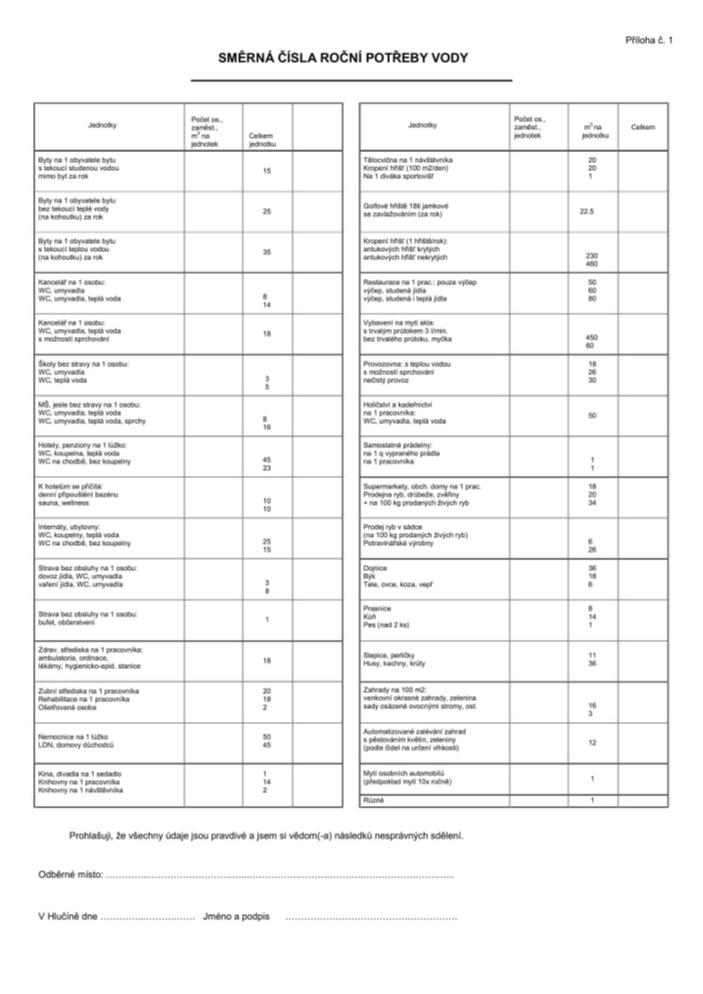 Strana: 7 / 8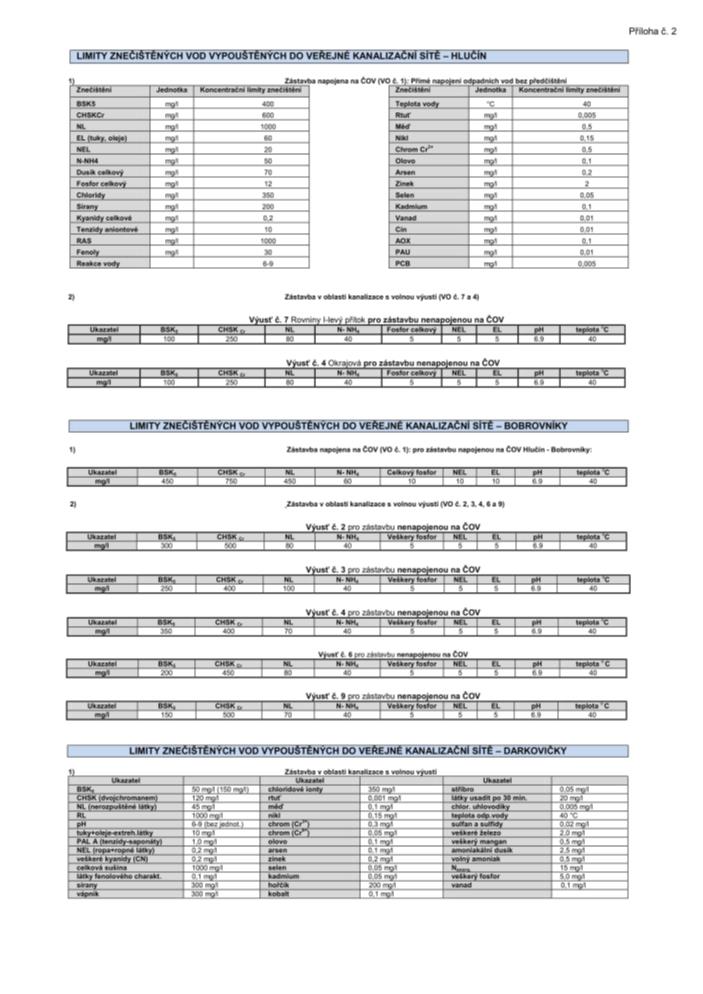 Strana: 8 / 8ObecUliceKat. územíČ. orientačníČ. popisnéParcelní čísloHlučínHrnčířskáHlučín45711Klasifikace ploch podle §20 odst. 6 zákona:Klasifikace ploch podle §20 odst. 6 zákona:Klasifikace ploch podle §20 odst. 6 zákona:ZpoplatněnéZpoplatněnéOsvobozené od platby za srážkové vodyOsvobozené od platby za srážkové vodyDruh plochyDruh plochyOdtokový součinitelPlocha (m2)Redukovaná plocha (m2)Plocha (m2)Redukovaná plocha (m2)Azastavěné plochy0,9  470  423.0-  470  0,0Atěžce propustné zpevněné0,9  470  423.0-  470  0,0Blehce propustné zpevněné0,4  0  0.0  0  0,0Cplochy kryté vegetací0,05  0  0.0  0  0,0Součet plochSoučet plochSoučet ploch  423Roční množství odváděných srážkových vod Q v m3 = součetredukovaných ploch (=Plocha x Odtokový součinitel) v m2 krát dlouhodobý srážkový normál v m3/rokRoční množství odváděných srážkových vod Q v m3 = součetredukovaných ploch (=Plocha x Odtokový součinitel) v m2 krát dlouhodobý srážkový normál v m3/rokRoční množství odváděných srážkových vod Q v m3 = součetredukovaných ploch (=Plocha x Odtokový součinitel) v m2 krát dlouhodobý srážkový normál v m3/rokRoční množství odváděných srážkových vod Q v m3 = součetredukovaných ploch (=Plocha x Odtokový součinitel) v m2 krát dlouhodobý srážkový normál v m3/rok  307V Hlučíně, dne:V Hlučíně, dne:V Hlučíně, dne:V Hlučíně, dne:V Hlučíně, dne:V Hlučíně, dne:V Hlučíně, dne:Dodavatel:Odběratel:Plátce faktur:Plátce faktur: